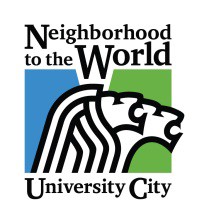    MEETING CALLED TO ORDERROLL CALLAPPROVAL OF AGENDAPROCLAMATIONS APPROVAL OF MINUTESMarch 25, 2019 Regular Session minutesMarch 25, 2019 Study Session minutes – Better TogetherAPPOINTMENTS to BOARDS & COMMISSIONSSWEARING IN to BOARDS & COMMISSIONS CITIZEN PARTICIPATION (Total of 15 minutes allowed)PUBLIC HEARINGSCONSENT AGENDA – Vote RequiredCIP – Westgate Ave. Road Improvements – Engineering Services ContractProject 1181 - Forsyth Boulevard ImprovementsAckert Walkway Great Rivers AgreementMaterials Recovery Facility (MRF) Study Grant AgreementCITY MANAGER’S REPORTUNFINISHED BUSINESSBILL 9383 - AN ORDINANCE AMENDING CHAPTER 400 OF THE MUNICIPAL CODE OF THE CITY OF UNIVERSITY CITY, RELATING TO ZONING, BY AMENDING SECTIONS 400.2010, 400.2070, 400.2130 AND  400.2140 THEREOF,  AND BY ADDING 400.2145 THEREIN, RELATING TO OFF-STREET PARKING AND LOADING REGULATIONS; CONTAINING A SAVINGS CLAUSE AND PROVIDING A PENALTY.Bill 9384 - AN ORDINANCE AMENDING SCHEDULE III OF THE TRAFFIC CODE, TO REVISE TRAFFIC REGULATION AS PROVIDED HEREIN. (Williams Avenue)NEW BUSINESSRESOLUTIONS	BILLSCOUNCIL REPORTS/BUSINESSBoards and Commission appointments neededCouncil liaison reports on Boards and CommissionsBoards, Commissions and Task Force minutesOther Discussions/BusinessCITIZEN PARTICIPATION (continued if needed)COUNCIL COMMENTSRoll-Call vote to go into a Closed Council Session according to RSMo 610.021 (1)Legal actions, causes of action or litigation involving a public governmental body and any confidential or privileged communications between a public governmental body or its representatives and its attorneys.ADJOURNMENT 